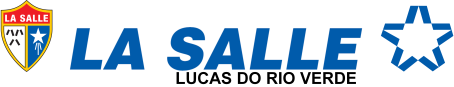 CRONOGRAMA DA 2ª FEIRA DO LIVRO18 de abril – 2ª feiraManhã8h00minTeatro Infantil: Homenagem a Monteiro Lobato – 4º Profª Facione Público alvo: Turmas 161 e 162Local: Auditório maior - 57 alunosDuração: 30 min 8h40minTeatro: O Pequeno Príncipe – 1º ano Ensino médio 10 alunos  -Profª Mayara Público alvo: Turma 171 – restante da turma 211Local: Auditório maior – 59 alunosDuração: 30 min9h50minAutografo: Solange Oliveira – autora livro infantil “Tinha tudo para dar errado... mas deu certo!”Público alvo: infantil Local: Térreo 10h30 Palestra: Profª Dra. Janete Rosa da FonsecaPúblico alvo: Turma 211 Local: Sala de aula – 35 alunosDuração: 50 minTarde14h00minTeatro Infantil: Homenagem a Monteiro Lobato – 4º Profª FacionePúblico alvo: Turma 151Local: Auditório maior  –  27 alunosDuração: 30 min15h30minHora do conto:  Contadora de História Renata - Livraria VipPúblico Alvo: Turmas 131 e 141 Local: Auditório maior – 44 alunosDuração: 30 min16h10Teatro Infantil: A grande descoberta – Turma 112 Profª ElissandraPúblico alvo: Turmas 121 e 122Local: Auditório maior – 58 alunosDuração: 15 min16h30minAutografo: Solange Oliveira - autora livro infantilPúblico alvo: infantilLocal: Térreo19 de abril – 3ª feiraManhã8h40minHora do Conto: Contadora de História Renata - Livraria Vip Público alvo: Turmas 142 e 152Local: Auditório maior – 48 alunosDuração: 50 min9h50min Teatro: O Pequeno Príncipe – 1º ano Ensino médio 10 alunos  -Profª Mayara Público alvo: Turmas 161 e 162 Local: Auditório maior – 57 alunosDuração: 30 minTarde13h00minAutografo: Solange Oliveira - autora livro infantil “Tinha tudo para dar errado... mas deu certo!”Público alvo: infantil Local: Térreo 13h30minMusical: 5º ano turma 151- Profª. RaquelPúblico alvo: Turmas – 111 e 112Local: Auditório menor – 56 alunosDuração: 15 min14hTeatro Infantil: Casa Sonolenta – Profª. Raquel, turma 53Público alvo: Turmas 021 e 022Local: Auditório maior –51 alunosDuração: 30 min15h30minMusical: As 100 ovelhas - Profª. Giovana, turma 52Público alvo: Turmas 031, 032 e 033Local: Auditório maior – 57 alunosDuração: 15 min16h00minPoesia: Menina bonita do laço de fita Profª. Anelise, turma 121Público alvo: Turmas 111 e 112Local: Auditório maior – 58 alunosDuração: 30 min16h30min Poesia: Turma 111 Profª. RosemeirePúblico alvo: Turmas – 121 e 122Local: Auditório maior – 58 alunosDuração: 15 min20 de abril – 4ª feiraManhã7h40min Palestra: A Importância da Leitura – Profª Dra. Elizandra de SiqueiraPúblico alvo: Turmas 231 e 232 Local: auditório maior – 52 alunos Duração:1h minVai precisar de Projetor8h50minPalestra: Profª Maria Clara de SousaPúblico alvo: Turmas 181 e 191Local: Sala de aula – 65 alunosDuração: 50 min 9h50min Teatro: O Pequeno Príncipe – 1º ano Ensino médio 10 alunos  -Profª Mayara Público alvo: Turmas 181 e 191 Local: Auditório maior – 65 alunosDuração: 30 min9h50min Palestra: Irmão Nelso Bordignon – Eu escritorPúblico alvo: Turma 221Local: Sala de aula – 29 alunosDuração: 50 min Tarde13h30minHora do Conto: Profª. Ana KarinaPúblico alvo: Turmas 011 e 012Local: Biblioteca Duração: 20 min13h50min Teatro Infantil: Os três porquinhos – Profª. Aline turma 051Público alvo: Turmas 041 e 042Local: Auditório Maior  - 51Duração: 20 min14h20minHora do conto:  Contadora de História Renata - Livraria Vip Público Alvo: Turmas 051, 052 e 053Local: Auditório maior – 62 alunosDuração: 30 min16h15Teatro Infantil: Chapeuzinho Vermelho - Profª. Raquel, Turma 053Público alvo: Turmas – 031, 032 e 033Local: Auditório maior – 57 alunosDuração: 20 min17h00minTeatro: O Pequeno Príncipe – 1º ano Ensino médio 10 alunos  -Profª Mayara Público alvo: Turmas 041 – 042 – 051 – 052  e 053 Local: Auditório maior – 114 alunosDuração: 30 min16h30minAutografo: Solange Oliveira -  autora livro infantil “Tinha tudo para dar errado... mas deu certo!”Público alvo: infantilLocal: Térreo 